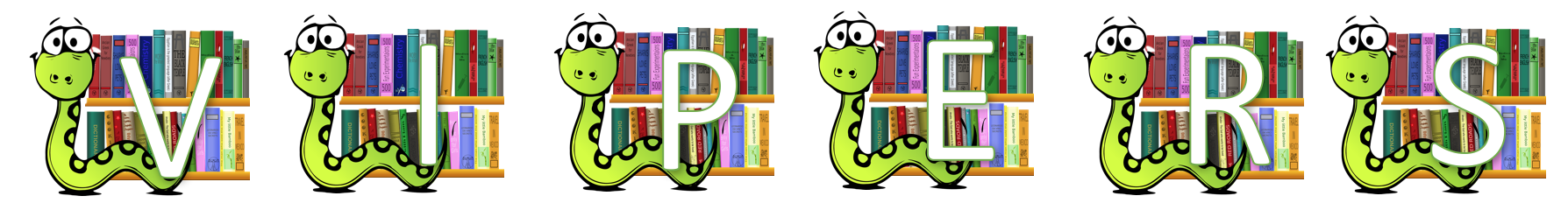 Text Title: Text Title: 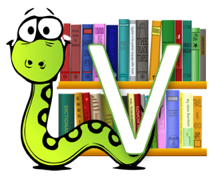 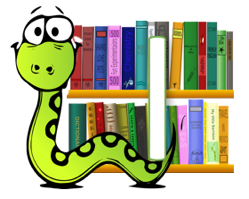 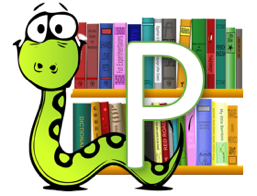 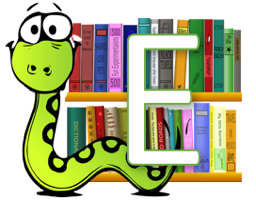 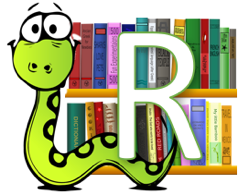 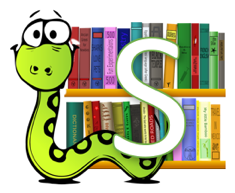 Text Title: Text Title: Text Title: Text Title: 